T.C.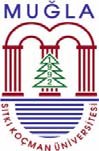 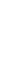 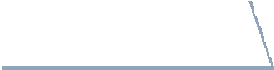 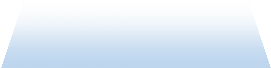 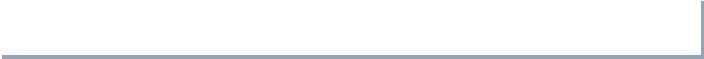 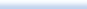 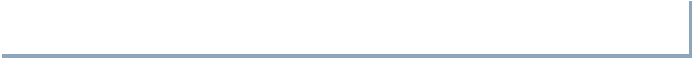 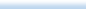 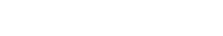 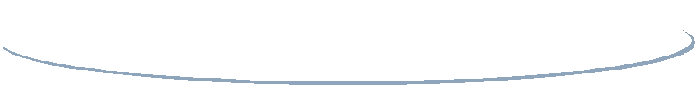 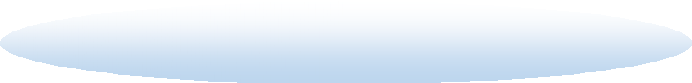 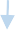 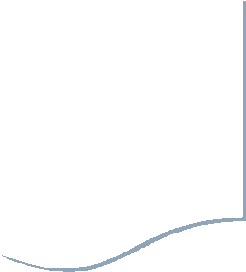 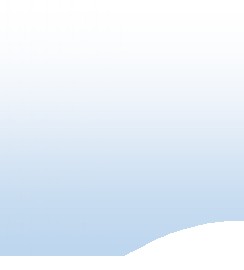 MUĞLA SITKI KOÇMAN ÜNİVERSİTESİ REKTÖRLÜĞÜ DATÇA KAZIM YILMAZ MESLEK YÜKSEKOKULU MÜDÜRLÜĞÜ PERSONEL BİRİMİSENDİKALARLA İLGİLİ İŞ AKIŞI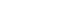 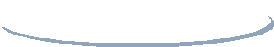 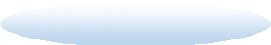 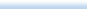 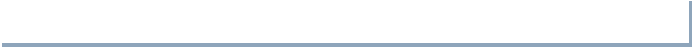 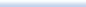 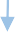 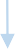 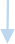 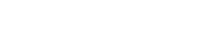 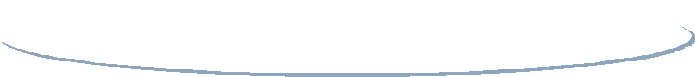 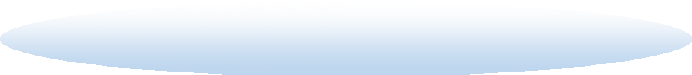 İŞ AKIŞI ADIMLARISORUMLUİLGİLİ DOKÜMANLARBaşlaSendikaya üye olmak isteyen personel üyelik formunu doldurduktan sonra sendikaya gönderir.Üyeliği onaylayan sendika formun örneğini kurumuna gönderir.Gelen onaylı form aynı gün Personel Daire Başkanlığına gönderilir.ÜYELİKTEN ÇEKİLMEÜyelikten çekilmek isteyen üye çekilme formunu üç nüsha halinde doldurup birime verilir.Üye formu taratılıp sisteme atılır ve sistemin verdiği numara kurumca verilen numara kısmına yazılır.Numara verilen üyelikten çekilme formu taratıp yazı ekinde Personel Daire Başkanlığına gönderilir.Özlük İşleri PersoneliÖzlük İşleri Personeli- 657 Sayılı KanunHazırlayanYürürlük OnayıKalite Sistem OnayıHakan ÇAĞLARBelgin YENİCE Yüksekokul SekreteriDoç. Dr. Akın Taşcıkaraoğlu Yüksekokul Müdürü 